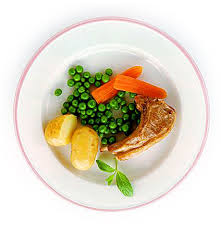 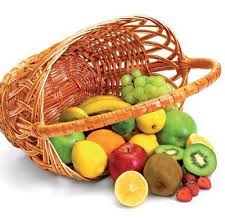 за период:  08.02 - 12.02.2021. *установа задржава право промене јеловника из техничких разлога                                                                                                                      нутрициониста установе                                                                                                                                                                                                                                                                                                            Војка Арсић, Мирјана Спасов ПРЕДШКОЛСКА УСТАНОВА ЧУКАРИЦАБр. 181 датум 01.02.2021.год.                            БЕОГРАД, Пожешка број 28   Тел/факс: 3058-718;3058-717                                                                                                                                                                                                                                                                                                                                                        датумДоручакУжинаРучакпонедељак08.02.Џем, путер, хлеб, млекоЦарска пита, јогурт Сочиво са сланином, цвекла, хлеб, поморанџауторак09.02.Барено јаје, павлака, хлеб, какаоИнтегрална бухтла са џемом, чајКељ са свињским месом, хлеб, поморанџасреда10.02.Качамак са сиром на млекуБаклава без кора, млекоКромпир паприкаш са пилећим месом, кис.краставац салата, хлеб, мандариначетвртак11.02.Намаз од туњевине и крем сира, хлеб, јогуртВанилице са кокосом, лимунадаЂувеч са јунећим месом, хлеб, паприка салата, мандаринапетак10.02.Намаз од крем сира, сланине и сусама, какаоМедењаци, чај Јунећи гулаш са макаронама, кис.краставац салата, хлеб, поморанџаенергетска вредностбеланчевинемастиугљенихидратиминералиминераливитаминивитаминивитаминивитаминивитаминиенергетска вредностбеланчевинемастиугљенихидратиСаFeАБ1Б2СРР4679,3537,4342,39145,57511,487,92929,230,901,07161,396,06